  Info om Bua oversatt til arabisk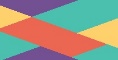 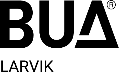 في لارفيك !  BUA مرحباً بك في البوا                            عبارة عن مختصرللكلمات الطفل –الشاب -النشاط وترتيب البوا للمعدات هي عبارة عن مستودع  BUA ؟ بوا BUA ماهو البوا    للمعدات في البلدية باكملها، حيث يمكن لأي شخص الأستعارة.من البوا يمكنك اختبار انشطة جديدة- دون الاظطرار لشراء المعدات مسبقاً. البوا بمثابة مكتبة فيها  عن طريق استخدام المعدات تستعير المعدات لمدة تصل الى حد اسبوع وتقوم بتسليمها بعد ذلك. ؟     BUA أين يقع البوا، الطابق الاول في مدرسة الفاردنس ميسترن مقابل مسبح الفاريس.  Kristian Fredriksvei 3 نحن موجودون في اوقات الدوام فيها ايام الاثنين، الاربعاء والجمعة الساعة 14-18.كيف يمكنني استعارة المعدات؟ يمكن عمل ذلك في:https://www.bua.io/registrer?redirect=%2Fعندما تكون في البوا تجد بنفسك المعدات الذي ترغب بأستعارتها أو تتحدث مع العاملين في البوا. أول مرة تستعير عندنا المعدات يجب عليك اظهار الهوية. اذا كان سنك تحت ال18، يجب أن يرافقك شخص بالغ المرة الأولى(شخص بالغ فوق ال18 عاماًومسؤول عن الأستعارة).ماهي انواع المعدات التي يمكنني استعارتها؟المعدات الرياضية ومعدات نشاطات الهواء الطلق للصيف والشتاء وعلى مدارالسنة. مثال على ذلك: كرات، أقراص لعبة الغولف، أحذية كرة القدم، حامي الساقين، لوح التزلق، أرجوحة شبكية، لوح التجذيف بالوقوف، فخ صيد السرطان البحري، معدات الالعاب في الهواء الطلق، زلاجات واحذية التزلج على الثلج، معدات التزلج الألبي، معدات الهوكي، الدراجات، السكوترات، عربة الدراجات، خيمة، أكياس النوم، حقائب، اكياس، معدات حمل/نقل الطفل، والخ. للمزيد انظر هنا:https://www.bua.io/utlansordninger/bua-larvik   قواعد الأستعارة:- حافظ جيداً على المعدات المستعارة. – تذكر ارجاع المعدات في الموعد المتفق عليه، ليتجنب الآخربن الانتظار. – اذا كانت هناك اية اخطاء في المعدات، اخبرنا بذلك لكي يمكننا تصليحها. – اذا تم اتلاف المعدات اثناء استخدامها, تحدث معنا بحيث نتمكن من ايجاد حل.- اذ فقدت المعدات أو لم تقم بإرجاعها، يبجب عليك تعويضها. شروط الاستعارة تجدها هنا – وكذلك بعدة لغات في اسفل النص: https://www.bua.io/artikkel/betingelserالاتصال : تلفون 48401355 الرد في أوقات العمل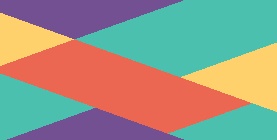  قم بمتابعتنا هنا لأحدث المعلومات@BUALarvik  الفيسبوك: